Υποβλήθηκε αίτηση για να συμμετάσχει στη διαδικασία της κλήρωσης (Π.Δ. 338/82) ο/η μαθητής/ρια ………………………………………………………………………………...του …………………………………Υποχρεούσθε να καταθέσετε στο Σχολείο μας το αργότερο ως και την προηγούμενη της ημέρας κατά την οποία θα διεξαχθεί η κλήρωση την ειδική βεβαίωση του Διευθυντή του Γυμνασίου προελεύσεως του/της μαθητή/ριας στην οποία πιστοποιείται η εγγραφή του/της στο Γυμνάσιο και η τάξη που ανήκει (Π.Δ. 338/82, άρθρο 1 παρ. 3). Η βεβαίωση θα έχει οπωσδήποτε αριθμό πρωτοκόλλου. Για τους υποψηφίους μαθητές που είναι ΔΙΔΥΜΟΙ ή έχουν ΑΔΕΛΦΟ/Η που φοιτά κατά το τρέχον σχολικό έτος ………. στο Πρότυπο Πειραματικό Γυμνάσιο και Λύκειο Αγ. Αναργύρων πρέπει να υποβληθεί και ξεχωριστή υπεύθυνη δήλωση (σχετικό έντυπο χορηγείται από το Σχολείο μας).Η κλήρωση θα γίνει στις 26/06/2012 ημέρα Τρίτη και ώρα 10:00 στο χώρο του Σχολείου.Β Ε Β Α Ι Ω Σ ΗΒεβαιώνεται ότι ο,η …………………………………………………………… του ……………………………… και της ……………………………………….. γράφτηκε στην Πρώτη (Ά) Τάξη του Γυμνασίου μας για το σχολικό έτος ………………………..Η παρούσα βεβαίωση εκδίδεται μία μόνο φορά (Π.Δ. 338/82 άρθρο 1 παρ. 3) για τη συμμετοχή τ ………………………………………………… ανωτέρω μαθητ …………………………………… στην κλήρωση του Πρότυπου Πειραματικού Γυμνασίου Αγ. Αναργύρων.Ο/Η Διευθύντης/ντριαΠΡΟΣΟΧΗΗ βεβαίωση θα είναι άκυρη, αν δεν αναγράφεται ο αριθμός πρωτοκόλλουΥΠΕΥΘΥΝΗ ΔΗΛΩΣΗ        Ο/Η υπογεγραμμένος/η ………………………………………………………………………………………………… κηδεμόνας του/της μαθητή/τριας …………………………………………………………………………………………. της Ά τάξης του Πρότυπου Πειραματικού Γυμνασίου Αγίων Αναργύρων δηλώνω ότι επιθυμώ ο γιος μου/ η κόρη μου να διδαχθεί ως δεύτερη ξένη γλώσσα:    Γαλλικά          Γερμανικά          Ιταλικά          Ισπανικά   Αγ. Ανάργυροι ……/……/………….                                                                                                                  Ο/Η δηλών/ούσα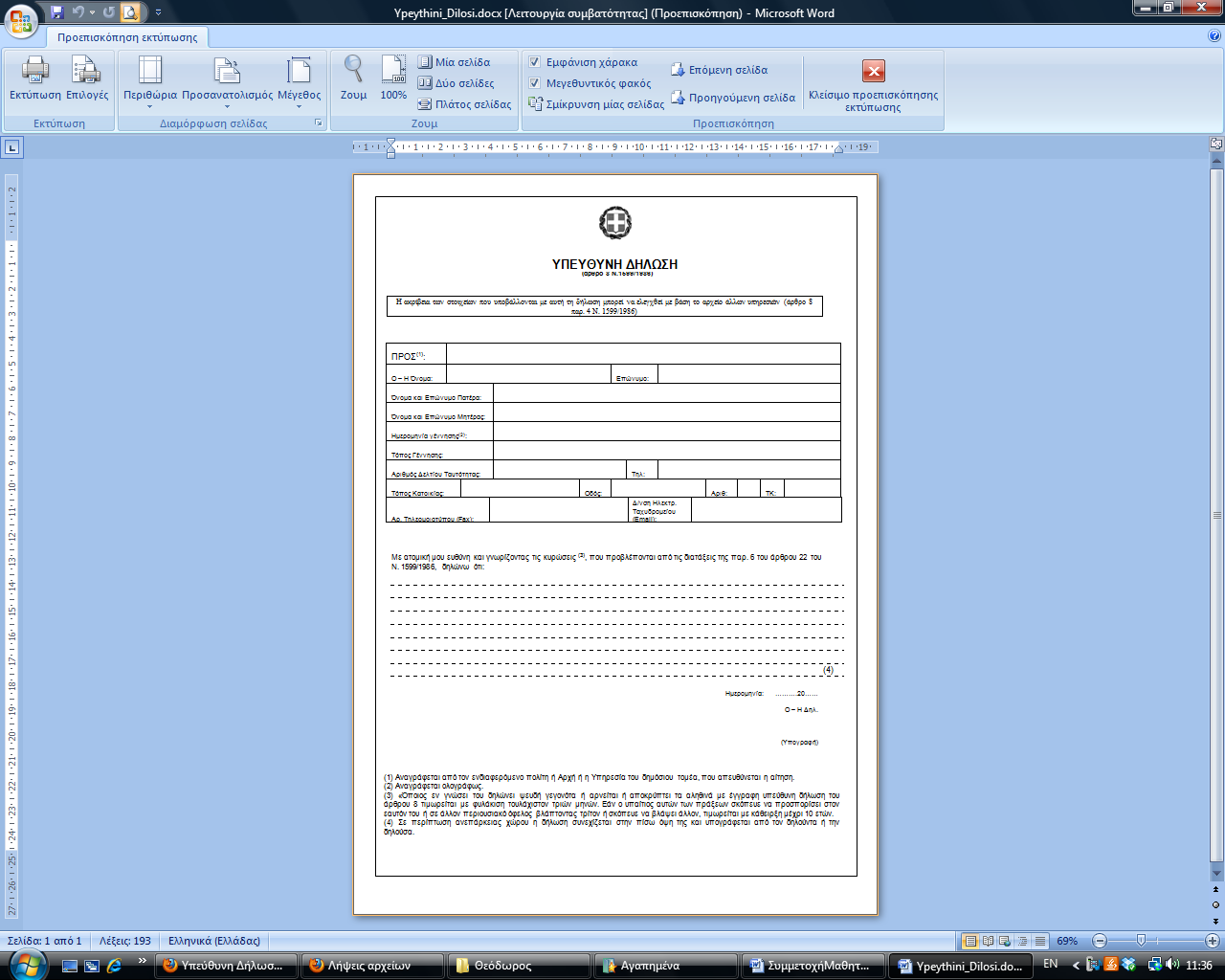 Πρότυπο Πειραματικό Γυμνάσιο Αγίων ΑναργύρωνΑγαπητοί γονείς,Σας ενημερώνουμε ότι σε περίπτωση απεργίας ή στάση εργασίας στα Μέσα Μαζικής Μεταφοράς (ΜΜΜ), οι μαθητές οφείλουν να παραδίδουν, ΚΑΘΕ ΦΟΡΑ συμπληρωμένη την παρακάτω υπεύθυνη δήλωση στον υπεύθυνο καθηγητή του τμήματος, προκειμένου να τους επιτρέπεται η καθυστερημένη προσέλευση ή η πρόωρη αποχώρηση.ΥΠΕΥΘΥΝΗ ΔΗΛΩΣΗΔηλώνω υπεύθυνα ότι ο/η …………………………………………………………………………………………………… που φοιτά στην τάξη ……….. τμήμα ………… μετακινείται με τα μέσα μαζικής μεταφοράς (ΜΜΜ) και λόγω στάσης εργασίας ή απεργίας στα ΜΜΜ, παρακαλώ να επιτρέψετεΣυμπληρώστε ό,τι από τα παραπάνω σας αφορά. Σε περίπτωση που δεν προσκομιστεί η υπεύθυνη δήλωση, ο μαθητής υποχρεούται να παραμείνει στο σχολείο μέχρι το πέρας του ωρολογίου προγράμματος.            Ημερομηνία                                                                      Ο/Η Δηλ …………………………………………….                         Υπογραφή: ………………………………………………………..                                                                     Τηλ. Επικ.: ………………………………………………………….ΣΥΛΛΟΓΟΣ ΓΟΝΕΩΝ & ΚΗΔΕΜΟΝΩΝ                                                  Αγ. Ανάργυροι …./…./……….ΠΡΟΤΥΠΟΥ ΠΕΙΡΑΜΑΤΙΚΟΥ ΓΥΜΝΑΣΙΟΥΑΓ. ΑΝΑΡΓΥΡΩΝΝ. Πλαστήρα & Αγ. ΑναργύρωνΤ.Κ. 135 61 Αγ. ΑνάργυροιΤηλ. 210 2691920, 210 2625829ΑΝΑΚΟΙΝΩΣΗΑγαπητοί Γονείς, Κηδεμόνες,Θα θέλαμε να σας ενημερώσουμε ότι διερευνούμε τη δυνατότητα από το σχολικό έτος 2012-2013 να μετακινούνται όσοι μαθητές το επιθυμούν με μισθωμένο λεωφορείο από και προς το σχολείο. Αν ενδιαφέρεστε θα θέλαμε να συμπληρώσετε την παρακάτω δήλωση.Ο/Η …………………………………………………………………………………. γονέας/κηδεμόνας του/της μαθητή/μαθήτριας ……………………………………………………………………….. της ………. τάξης του Προτύπου Πειραματικού Γυμνασίου Αγίων Αναργύρων δηλώνω ότι επιθυμώ να μετακινείται με μισθωμένο λεωφορείο από και προς το σχολείο από το σχολ. έτος 2012-2013.Αγ. Ανάργυροι, …../…../………..                                                                                                                   Ο/Η δηλών/ούσα(Υπογραφή γονέα/κηδεμόνα)ΠΡΟΤΥΠΟ ΠΕΙΡΑΜΑΤΙΚΟ ΓΥΜΝΑΣΙΟ ΑΓ. ΑΝΑΡΓΥΡΩΝΝ. ΠΛΑΣΤΗΡΑ ΚΑΙ ΑΓ. ΑΝΑΡΓΥΡΩΝ135 61 ΑΓ. ΑΝΑΡΓΥΡΟΙFAX: 2625829Ε-ΜΑΙL: mail@gym-peir-ag-anarg.att.sch.grΤΗΛ: 2691920Αριθμ. ΑιτήσεωςΗμερομηνία ………… Μαϊου ……….……………………………………………………. ΓΥΜΝΑΣΙΟΔιεύθυνση …………………………………………………….………………………………………………………………………Τηλέφωνο …………………………………………………….Αριθμ. Κλήρου ………………………………………………………………….… ΙουνίουΑριθμ. Πρωτολ. …………………………..ΑΙΤΗΣΗΣΤΟΙΧΕΙΑ ΚΗΔΕΜΟΝΑΕπώνυμο:………………………………………………………….Όνομα:……………………………………………………………..Όνομα πατέρα ή συζύγου:………………………………. Δ/νση:………………………………………………………………. Τηλέφωνα:…………………………………………………….Θέμα: «Συμμετοχή στην κλήρωση για την Ά τάξη του Πρότυπου Πειραματικού Γυμνασίου».Άγιοι Ανάργυροι, ……/5/201…ΠροςΔ/νση Πρότυπου Πειραματικού Γυμνασίου Αγίων Αναργύρων        Παρακαλώ να δεχθείτε τη συμμετοχή του παιδιού μου στην κλήρωση για την Ά τάξη του Σχολείου σας.Επώνυμο υποψηφίου: ……………………………………Όνομα: …………………………………………………………..Όνομα πατρός: ………………………………………………Όνομα μητρός: ………………………………………………        Ο/Η υποψήφιος/-ια έχει αδελφό/-η που φοιτά στην ……… τάξη Πρότυπου Πειραματικού Γυμνασίου/ Πρότυπου Πειραματικού Λυκείου.         Ο/Η υποψήφιος/-ια έχει αδελφό/-η που υπέβαλε ταυτόχρονα αίτηση στο Πρότυπο Πειραματικό Γυμνάσιο Αγ. Αναργύρων για την Ά τάξη (Αρ. Πρώτ ………….)        Συνημμένα υποβάλλω υπεύθυνη δήλωση του Ν. 1599/86Υπογραφή ………………………………α) την καθυστερημένη προσέλευση τουβ) την πρόωρη αποχώρηση του στις: ημερ/νία ………………………………… ώρα ………………γ) την παραμονή του στο χώρο του σχολείου μέχρις ότου προσέλθω να τον/την παραλάβω (μέχρι το πέρας του σχολικού ωραρίου)